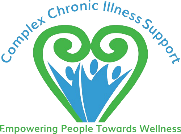  Towards Wellness One Action Sheet  Towards Wellness One Action Sheet TopicSmall Daily Action step (10 mins or less)1. 	Understanding the Condition2. 	Systems & Stages 3. 	Pacing – Balancing Activity & Rest4.	Stress management5.	The Journey of Acceptance6. 	Nutrition7. 	Restorative Movement8. 	Pain Management / A GP’s Perspective9.	Sleep / Building Your Support Network10. Recap, Evaluations, Celebration